Общероссийская литературная премия "Дальний Восток" имени В.К. Арсеньева включена в перечень премий в области культуры, литературы, искусства, туризма и средств массовой информации, суммы которых, получаемые налогоплательщиками, не подлежат налогообложению Настоящее Постановление вступает в силу со дня его официального опубликования и распространяется на правоотношения, возникшие с 1 января 2023 г. 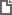 Постановление Правительства РФ от 10.04.2023 N 576
"О внесении изменения в перечень международных, иностранных и российских премий за выдающиеся достижения в области науки и техники, образования, культуры, литературы, искусства, туризма и средств массовой информации, суммы которых, получаемые налогоплательщиками, не подлежат налогообложению" 